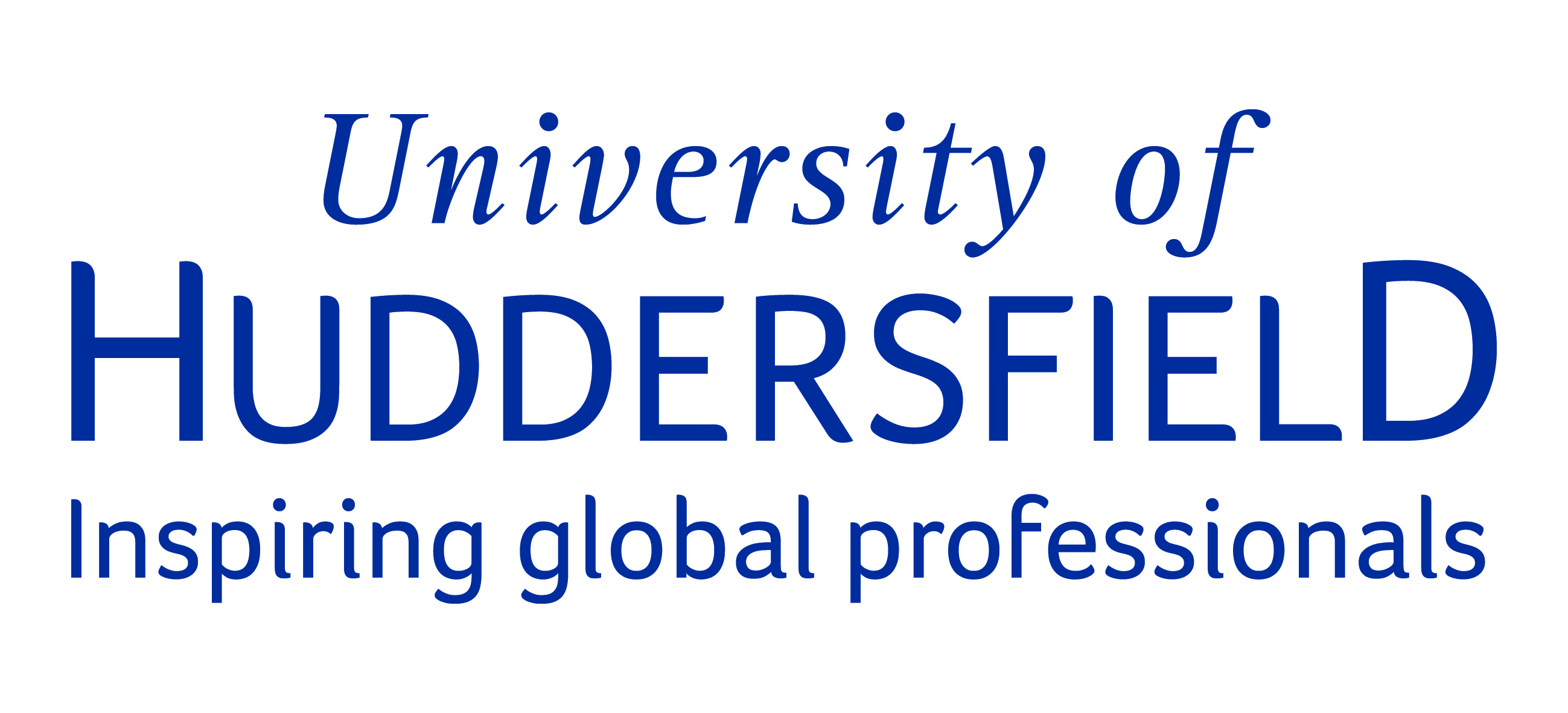 Application to Change Supervisory Team ArrangementsThere may be occasions when changes to the supervisory team are required. This may be due to staff departures or the focus of the research has changed. In these circumstances an application to change supervisory team arrangements should be completed.Identified changes should be made in consultation with the PGR and be approved by the School Director of Graduate Education.There may be occasions when a change in supervision results in the University being unable to continue to provide supervision. For example, due to supervisor capacity or lack of expertise in the relevant discipline. In exceptional circumstances, this may lead to the termination of the PGR’s registration. If this is the case, there will be full consultation and exploration of the options that are available.Section 1: Student DetailsSection 2: Supervisory Team ArrangementsSection 3: Summary of Reasons for ChangeSection 4: Main Supervisor Agreement of Change *In the case of a change to the Main Supervisor, this should be signed by the new Main Supervisor.Section 5: PGR Agreement of ChangePlease return the completed form to your School PGR Admin Support TeamSection 6: School Director of Graduate Education ApprovalSection 7: To be Completed by School PGR AdminAPPENDIX 1The following criteria has been taken as extract from the Regulations for Awards (Research Degrees: A3 Supervision).The main supervisor:Must hold a qualification at least equivalent in level to the award being supervised.  Will be publishing high-quality, internationally recognised research outputs to ensure that the direction and monitoring of the candidate’s progress is informed by up-to-date subject knowledge and research developments. Must be a permanent full or part-time employee of the University, or an employee of the University who is on a fixed term contract of duration in excess of the standard registration period for the research degree in question. Will have completed the requisite new (or refresher) University of Huddersfield supervisor training. Will undertake supervisor training before commencing any new supervision duties and will need to refresh this training every three years. If the main supervisor retires or becomes an honorary member of staff during the period of a student’s Doctoral degree, they can continue to undertake a supervisory role as co-supervisor, but a new main supervisor must be appointed. The following may not act as main supervisor but may be appointed as a member of the supervisory team: Non-permanent members of staff. Visiting professors, visiting fellows. Retired members of University staff. A member of staff acting for the first time as a supervisor.  Co-supervisors:Must hold a qualification at least equivalent in level to the award being supervised.May be new to supervision.Will have completed the requisite new (or refresher) UOH supervisor training.Will undertake supervisor training before commencing any new supervision duties and will need to refresh this training every three years.Do not need to have supervised a PhD to completion.Associate supervisors:Are not members of University of Huddersfield staff, nor employed at a Collaborating Establishment.May be proposed to contribute some specialised knowledge or to provide a link with an external organisation.Student name:Student number:School:Award:Mode of study:Current study year:Last progression point:Date completed:Title of research:Current supervision teamProposed supervision teamMain supervisor:      Main supervisor:      Co-supervisor 1:      Co-supervisor 1:      Co-supervisor 2:      Co-supervisor 2:      Associate supervisor:      Associate supervisor:      Please provide a summary of the reason for the request      (This box will expand as you type)Will the change in supervisory arrangements result in a change in the research area? If yes, consider whether the PGR will require more time to complete the work. If the change is major, please complete an application for major change in research area      (This box will expand as you type)I recommend this change in supervisory arrangements, and confirm that the supervisory team satisfies the requirements of the University’s Regulations for Awards as shown in Appendix 1.I recommend this change in supervisory arrangements, and confirm that the supervisory team satisfies the requirements of the University’s Regulations for Awards as shown in Appendix 1.I recommend this change in supervisory arrangements, and confirm that the supervisory team satisfies the requirements of the University’s Regulations for Awards as shown in Appendix 1.I recommend this change in supervisory arrangements, and confirm that the supervisory team satisfies the requirements of the University’s Regulations for Awards as shown in Appendix 1.I confirm that the International Office has been consulted about this change and the necessary visa processes have been advised (if appropriate)I confirm that the International Office has been consulted about this change and the necessary visa processes have been advised (if appropriate)I confirm that the International Office has been consulted about this change and the necessary visa processes have been advised (if appropriate)I confirm that the International Office has been consulted about this change and the necessary visa processes have been advised (if appropriate)I confirm that all members of the supervisory team, past and present, have agreed to the changeI confirm that all members of the supervisory team, past and present, have agreed to the changeI confirm that all members of the supervisory team, past and present, have agreed to the changeI confirm that all members of the supervisory team, past and present, have agreed to the changeI confirm that my line manager is aware of this change (only required where new Main Supervisor is being appointed)I confirm that my line manager is aware of this change (only required where new Main Supervisor is being appointed)I confirm that my line manager is aware of this change (only required where new Main Supervisor is being appointed)I confirm that my line manager is aware of this change (only required where new Main Supervisor is being appointed)Mainsupervisor signature*Mainsupervisor signature*DateI am aware of and agree to this change in supervisory arrangementsI am aware of and agree to this change in supervisory arrangementsI am aware of and agree to this change in supervisory arrangementsI am aware of and agree to this change in supervisory arrangementsPGR signaturePGR signatureDateI approve this change in supervisory arrangements, which has been agreed by the supervisors and the PGR. I confirm that the supervisory team satisfies the requirements of the University’s Regulations for Research Awards as outlined in Appendix 1.I approve this change in supervisory arrangements, which has been agreed by the supervisors and the PGR. I confirm that the supervisory team satisfies the requirements of the University’s Regulations for Research Awards as outlined in Appendix 1.I approve this change in supervisory arrangements, which has been agreed by the supervisors and the PGR. I confirm that the supervisory team satisfies the requirements of the University’s Regulations for Research Awards as outlined in Appendix 1.I approve this change in supervisory arrangements, which has been agreed by the supervisors and the PGR. I confirm that the supervisory team satisfies the requirements of the University’s Regulations for Research Awards as outlined in Appendix 1.Name of Director of Graduate EducationName of Director of Graduate EducationDirector of Graduate Education signatureDirector of Graduate Education signatureDateIf PGR is RCUK funded, discuss with the Graduate School before approvingPGR informed of outcome, cc Main SupervisorUpdate ASIS with new supervision details on RDX Update School local recordsUpload a copy of the application and outcome sent to the PGR to Wisdom